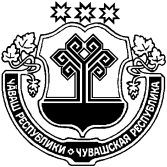 В соответствии с Федеральными законами от 21 декабря 2001 г.  № 178-ФЗ   «О приватизации государственного и муниципального имущества», от 06 октября 2003 г. № 131-ФЗ «Об общих принципах организации местного самоуправления в Российской Федерации», Законом Чувашской Республики от 21 ноября 2002 г.  № 25 «О приватизации государственного имущества Чувашской Республики», решением Собрания депутатов Караевского сельского поселения Красноармейского района Чувашской Республики от 19.04.2018 № С-27/4 «Об утверждении порядка принятия решений об условиях приватизации муниципального имущества Караевского сельского поселения Красноармейского района Чувашской Республики», Уставом Караевского сельского поселения Красноармейского района Чувашской Республики, в целях упорядочения процесса управления и распоряжения муниципальной собственностью Караевского сельского поселения Красноармейского района Чувашской РеспубликиСобрание депутатов Караевского сельского поселения Красноармейского района Чувашской Республики  р е ш и л о:Утвердить прилагаемый Прогнозный план (программу) приватизации муниципального имущества Караевского сельского поселения Красноармейского района Чувашской Республики на 2019 год и основные направления приватизации муниципального имущества Караевского сельского поселения  Красноармейского района Чувашской Республики на 2020-2021 годы. Администрации Караевского сельского поселения  Красноармейского района Чувашской Республики обеспечить в установленном порядке реализацию Прогнозного плана (программы) приватизации муниципального имущества Караевского сельского поселения Красноармейского района Чувашской Республики на 2019 год и основных направлений приватизации  муниципального имущества Караевского сельского поселения Красноармейского района Чувашской Республики на 2020-2021 годы.Контроль  исполнения настоящего решения возложить на постоянную комиссию по вопросам экономической деятельности, бюджету, финансам, налогам и сборам Караевского сельского поселения Красноармейского района Чувашской Республики.Настоящее решение вступает в силу после его официального опубликования в периодическом печатном издании «Караевский вестник» и распространяется на правоотношения, возникшие с 1 января 2019 года.Глава Караевского сельского поселения                                                     Д. Ф. Платонов                                          Приложение к решению Собрания депутатов Караевского сельского поселения от  29.11.2018 года  № 32/3Прогнозный план (программа)приватизации муниципального имущества Караевского сельского поселения Красноармейского района Чувашской Республики на 2019 год и основные направления приватизации  муниципального имущества Караевского сельского поселения Красноармейского района Чувашской Республики на 2020-2021 годыРаздел I.Основные направления реализации политики в сфере приватизации муниципального имущества Караевского сельского поселения Красноармейского района Чувашской Республики на 2019-2021 годыПрогнозный план (программа) приватизации муниципального имущества Караевского сельского поселения Красноармейского района Чувашской Республики  на 2019 год и основные направления приватизации муниципального имущества Караевского сельского поселения Красноармейского района Чувашской Республики на 2020-2021 годы (далее – Программа приватизации) разработаны в соответствии с Федеральным законом «О приватизации государственного и муниципального имущества», Законом Чувашской Республики «О приватизации государственного имущества Чувашской Республики».Основной целью реализации Программы приватизации является  повышение эффективности управления муниципальной собственностью Караевского сельского поселения Красноармейского района Чувашской Республики.Приватизация муниципального имущества в 2019-2021 годах направлена на решение следующих задач:- оптимизация состава и структуры муниципального имущества Караевского сельского поселения Красноармейского района Чувашской Республики в интересах обеспечения устойчивых предпосылок для экономического роста;- обеспечение вовлечения имущества, составляющего казну Караевского сельского поселения Красноармейского района Чувашской Республики, в хозяйственный оборот;- эффективное отчуждение муниципального имущества Караевского сельского поселения Красноармейского района Чувашской Республики, востребованного в коммерческом обороте;- формирование доходов бюджета Караевского сельского поселения Красноармейского района Чувашской Республики.Перечни приватизируемого имущества будут дополняться с учетом результатов работы по оптимизации структуры муниципальной собственности Караевского сельского поселения Красноармейского района Чувашской Республики.В 2019 году поступление в бюджет Караевского сельского поселения Красноармейского района Чувашской Республики доходов от приватизации муниципального имущества Караевского сельского поселения Красноармейского района Чувашской Республики не ожидается.В 2020 и 2021 годах поступление в бюджет Караевского сельского поселения Красноармейского района Чувашской Республики доходов от приватизации муниципального имущества Караевского сельского поселения Красноармейского района Чувашской Республики не ожидается.Раздел II.Муниципальное имущество Караевского сельского поселения Красноармейского района Чувашской Республики, приватизация которого планируется в 2019 году2.1. Перечень объектов недвижимости, находящихся в муниципальной собственности Караевского сельского поселения Красноармейского района Чувашской Республики, которые планируется приватизировать в 2019 году, не имеется.ЧĂВАШ РЕСПУБЛИКИКРАСНОАРМЕЙСКИ РАЙОНẺЧУВАШСКАЯ РЕСПУБЛИКА КРАСНОАРМЕЙСКИЙ РАЙОН  КАРАЙ САЛИ ПОСЕЛЕНИЙĚН ДЕПУТАТСЕН ПУХĂВĚ ЙЫШĂНУ 2018 ç.11.29      № С – 32/3Карай салиСОБРАНИЕ ДЕПУТАТОВ КАРАЕВСКОГО СЕЛЬСКОГО ПОСЕЛЕНИЯРЕШЕНИЕ 29.11.2018 г.  № С – 32/3с. КараевоО прогнозном плане (программе) приватизации муниципального имущества Караевского сельского поселения Красноармейского района Чувашской Республики на 2019 год и основных направлениях приватизации  муниципального имущества Караевского сельского поселения Красноармейского района Чувашской Республики на 2020-2021 годы